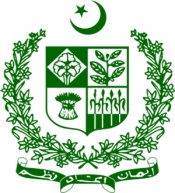 Position applied for: __________________________Serial #: (for official use) __________________Please carefully read the instructions given at the bottom before filling in this FormInstructions to Candidates:Use a BLUE Pen or type to fill the Application form.Application should be filled in BLOCK/CAPITAL LETTERS only.All entries in this Form shall be printed or written in legible handwriting.Candidates employed in public/ private institutions and Banks will be required to submit relieving certificate, if selected.Only those candidates will be regarded as eligible who meet the minimum eligibility criteria prescribed for the post as mentioned in the advertisement. Candidates currently working in Federal/Provincial/Semi-Government/ Autonomous Bodies should send their applications through Proper Channel.Incomplete, delayed or applications without required documents are liable to be rejected.Misinformation or any attempt to influence the selection process will be considered a definite disqualification for current as well as for all future recruitments at FMU, even if the candidate is otherwise qualified.Duly filled in Application Form along with:Attested copies of all educational documents,Attested copies of all experience certificates,Attested Two copies of CNIC,Attested 3 (Three) passport size photographs,Attested copy of domicile andCopy of IBP result sheetThe above mentioned documents must reach to the Director General , Financial Monitoring Unit (FMU), Government of Pakistan, 2nd floor, SBP Main Building, I.I. Chundrigar Road, Karachi latest by Monday, March 25, 2019.Please mark envelop on right top corner for the “Position applied for”. Only short listed candidates will be contacted for interview. Section I – Personal InformationSection I – Personal InformationSection I – Personal InformationSection I – Personal InformationSection I – Personal InformationSection I – Personal InformationSection I – Personal InformationSection I – Personal InformationSection I – Personal InformationSection I – Personal InformationSection I – Personal InformationSection I – Personal InformationSection I – Personal InformationSection I – Personal InformationSection I – Personal InformationSection I – Personal InformationSection I – Personal InformationSection I – Personal InformationSection I – Personal InformationSection I – Personal InformationSection I – Personal InformationSection I – Personal InformationSection I – Personal InformationSection I – Personal InformationSection I – Personal InformationSection I – Personal InformationSection I – Personal InformationSection I – Personal InformationSection I – Personal InformationSection I – Personal InformationSection I – Personal InformationSection I – Personal InformationSection I – Personal InformationSection I – Personal InformationSection I – Personal InformationSection I – Personal InformationSection I – Personal InformationSection I – Personal InformationSection I – Personal InformationSection I – Personal InformationSection I – Personal InformationSection I – Personal InformationSection I – Personal InformationSection I – Personal InformationSection I – Personal InformationSection I – Personal InformationSection I – Personal InformationSection I – Personal InformationSection I – Personal InformationNameFather’s NameCNIC Number----Date of Birth (DD-MM-YY)Domicile (City & Province)Domicile (City & Province)Domicile (City & Province)Domicile (City & Province)Domicile (City & Province)Domicile (City & Province)Domicile (City & Province)Domicile (City & Province)Domicile (City & Province)Domicile (City & Province)Domicile (City & Province)Domicile (City & Province)Domicile (City & Province)Domicile (City & Province)Domicile (City & Province)NationalityNationalityNationalityNationalityNationalityNationalityNationalityNationalityGenderGenderGenderGenderHave you claimed age relaxation?Have you claimed age relaxation?Have you claimed age relaxation?Have you claimed age relaxation?Have you claimed age relaxation?Have you claimed age relaxation?Have you claimed age relaxation?Have you claimed age relaxation?Have you claimed age relaxation?If yes, please indicate area for claiming age relaxationIf yes, please indicate area for claiming age relaxationIf yes, please indicate area for claiming age relaxationIf yes, please indicate area for claiming age relaxationIf yes, please indicate area for claiming age relaxationIf yes, please indicate area for claiming age relaxationIf yes, please indicate area for claiming age relaxationIf yes, please indicate area for claiming age relaxationIf yes, please indicate area for claiming age relaxationIf yes, please indicate area for claiming age relaxationIf yes, please indicate area for claiming age relaxationIf yes, please indicate area for claiming age relaxationAre you an employee of any Government Organization?Are you an employee of any Government Organization?Are you an employee of any Government Organization?If yes, please mention name of organization and designation/gradeIf yes, please mention name of organization and designation/gradeIf yes, please mention name of organization and designation/gradeIf yes, please mention name of organization and designation/gradeIf yes, please mention name of organization and designation/gradeIf yes, please mention name of organization and designation/gradeIf yes, please mention name of organization and designation/gradeIf yes, please mention name of organization and designation/gradeIf yes, please mention name of organization and designation/gradeIf yes, please mention name of organization and designation/gradeIf yes, please mention name of organization and designation/gradeOrganizationOrganizationOrganizationOrganizationOrganizationOrganizationOrganizationOrganizationOrganizationOrganizationOrganizationOrganizationOrganizationOrganizationOrganizationOrganizationOrganizationDesignation/GradeDesignation/GradeDesignation/GradeDesignation/GradeDesignation/GradeDesignation/GradeDesignation/GradeDesignation/GradeDesignation/GradeDesignation/GradeDesignation/GradeDesignation/GradeAre you an employee of any Government Organization?Are you an employee of any Government Organization?Are you an employee of any Government Organization?If yes, please mention name of organization and designation/gradeIf yes, please mention name of organization and designation/gradeIf yes, please mention name of organization and designation/gradeIf yes, please mention name of organization and designation/gradeIf yes, please mention name of organization and designation/gradeIf yes, please mention name of organization and designation/gradeIf yes, please mention name of organization and designation/gradeIf yes, please mention name of organization and designation/gradeIf yes, please mention name of organization and designation/gradeIf yes, please mention name of organization and designation/gradeIf yes, please mention name of organization and designation/gradeAddress: MailingAddress: MailingAddress: MailingAddress: MailingAddress: MailingAddress: MailingAddress: MailingAddress: MailingAddress: MailingAddress: MailingAddress: MailingAddress: MailingAddress: MailingAddress: MailingAddress: MailingAddress: MailingAddress: MailingAddress: MailingAddress: MailingAddress: MailingAddress: MailingAddress: MailingAddress: MailingAddress: PermanentAddress: PermanentAddress: PermanentAddress: PermanentAddress: PermanentAddress: PermanentAddress: PermanentAddress: PermanentAddress: PermanentAddress: PermanentAddress: PermanentAddress: PermanentAddress: PermanentAddress: PermanentAddress: PermanentAddress: PermanentAddress: PermanentAddress: PermanentAddress: PermanentAddress: PermanentAddress: PermanentAddress: PermanentAddress: PermanentAddress: PermanentAddress: PermanentAddress: PermanentPhone (Residence)Phone (Residence)Phone (Residence)Phone (Residence)Phone (Residence)Phone (Office)Phone (Office)Phone (Office)Phone (Office)Phone (Office)Phone (Office)Phone (Office)Phone (Office)Phone (Office)Phone (Office)Phone (Office)Phone (Office)Mobile No.Mobile No.Mobile No.Mobile No.Mobile No.Mobile No.Mobile No.Mobile No.Mobile No.Mobile No.Mobile No.Mobile No.Mobile No.Mobile No.E-mail addressE-mail addressE-mail addressE-mail addressE-mail addressE-mail addressE-mail addressE-mail addressE-mail addressE-mail addressE-mail addressE-mail addressE-mail addressE-mail addressE-mail addressE-mail addressE-mail addressE-mail addressSection II – Qualification (Please mention latest qualification first)Name of  University / Board / InstitutionDegree / Certificate Subject / SpecializationYearYearDate of declaration of resultPercentageCGPAName of  University / Board / InstitutionDegree / Certificate Subject / SpecializationFromToDate of declaration of resultPercentageCGPASection III – Experience (Please mention latest experience first)Name of  OrganizationDesignation / PositionPeriodPeriodMain ResponsibilitiesName of  OrganizationDesignation / PositionFromToMain ResponsibilitiesSection IV – IBP Test DetailsSection IV – IBP Test DetailsSection IV – IBP Test DetailsSection IV – IBP Test DetailsSection IV – IBP Test DetailsDateRoll No.CentreScoreResultSection V – Preferred Place of  Interview (please tick only one)Section V – Preferred Place of  Interview (please tick only one)Section V – Preferred Place of  Interview (please tick only one)Karachi   Lahore  Islamabad Section VI – UndertakingI certify that the information given above is correct to the best of my knowledge and that I have not withheld any information, which may adversely affect my fitness for employment. I further certify that I have never been expelled or otherwise penalized for misconduct by any educational, professional institution or previous employer and that I have never been convicted by any court of law. I understand that in the event of my employment at FMU, if it is found that any statement made by me is untrue, it shall be treated as an act subversive of discipline of FMU Staff Service Regulations, 2016 and will be sufficient cause for termination/dismissal of my services. I also understand that my application is liable to be rejected in case I do not meet the minimum eligibility criteria as mentioned in the given advertisement.I certify that the information given above is correct to the best of my knowledge and that I have not withheld any information, which may adversely affect my fitness for employment. I further certify that I have never been expelled or otherwise penalized for misconduct by any educational, professional institution or previous employer and that I have never been convicted by any court of law. I understand that in the event of my employment at FMU, if it is found that any statement made by me is untrue, it shall be treated as an act subversive of discipline of FMU Staff Service Regulations, 2016 and will be sufficient cause for termination/dismissal of my services. I also understand that my application is liable to be rejected in case I do not meet the minimum eligibility criteria as mentioned in the given advertisement.I certify that the information given above is correct to the best of my knowledge and that I have not withheld any information, which may adversely affect my fitness for employment. I further certify that I have never been expelled or otherwise penalized for misconduct by any educational, professional institution or previous employer and that I have never been convicted by any court of law. I understand that in the event of my employment at FMU, if it is found that any statement made by me is untrue, it shall be treated as an act subversive of discipline of FMU Staff Service Regulations, 2016 and will be sufficient cause for termination/dismissal of my services. I also understand that my application is liable to be rejected in case I do not meet the minimum eligibility criteria as mentioned in the given advertisement.I certify that the information given above is correct to the best of my knowledge and that I have not withheld any information, which may adversely affect my fitness for employment. I further certify that I have never been expelled or otherwise penalized for misconduct by any educational, professional institution or previous employer and that I have never been convicted by any court of law. I understand that in the event of my employment at FMU, if it is found that any statement made by me is untrue, it shall be treated as an act subversive of discipline of FMU Staff Service Regulations, 2016 and will be sufficient cause for termination/dismissal of my services. I also understand that my application is liable to be rejected in case I do not meet the minimum eligibility criteria as mentioned in the given advertisement.Signature of ApplicantDate